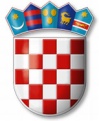 REPUBLIKA HRVATSKAVARAŽDINSKA ŽUPANIJAGOSPODARSKA ŠKOLA VARAŽDINPOZIV naSJEDNICU ŠKOLSKOG ODBORAkoja će se održati u UTORAK, 30. 5. 2017.  godine s početkom u 8,00 sati u Gospodarskoj školi VaraždinDNEVNI RED:Usvajanje zapisnika s prošle sjednice Školskog odboraDonošenje odluke o izboru kandidata za ravnatelja/icu Gospodarske škole VaraždinDonošenje prijedloga pročišćenog teksta Statuta Gospodarske škole VaraždinIzvješće o prestanku radnog odnosa s djelatnicima kojima istječe ugovor o radu  na određeno radno vrijeme RaznoPredsjednik Školskog odbora:  Tomislav Purgarić, prof.